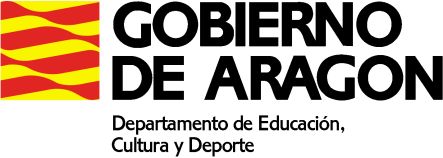 PLAN DE ACTIVIDADES DURANTE LA SUSPENSION DE LAS CLASES LECTIVAS PRESENCIALES (25 de mayo a 5 de junio de 2020)CURSO: Acceso a Grado Medio MATERIA: Parte Científico técnicaPROFESOR/A: Ernesto Huici Campillos	MAIL del docente: ecasacanal@gmail.comLa evaluación del Curso de Preparación para la prueba de acceso a Grado Medio la realizaré, con la evaluación del trabajo realizado durante la fase presencial y las actividades presentadas hasta el marte 9 de junio.ACTIVIDADES SEMANA 10Terminamos esta semana de estudiar el bloque 3 con la parte de “seguridad”. Algunos de estos aspectos ya los hemos trabajado al ir estudiando el resto de apartados.El tema 10 lo trata de forma explícita: “Sistemas operativos y seguridad informática”.  En el apartado 1.3 “Antivirus y actualizaciones”.La parte de “Seguridad pasiva” podemos encontrarla en el mismo tema 10 en el apartado 2 “Organización del ordenador” aquí os hablan de las particiones del disco duro.Relacionado con la seguridad también hemos visto en el tema 11 apartado 2.2 una referencia a los “Virus por correo”.ACTIVIDADES SEMANA 11 Vamos a repasar lo estudiado en el curso a partir de algunas de las actividades de envío que aparece en el libro de Moodle de Grado Medio. Os enviaré por correo los archivos. Os propongo ir desde lo último que hemos estudiado hacia los primeros temas. Esta semana os enviaré una de las actividades de los temas de informática y las de los temas 7 y 8. Para las siguientes semanas, podemos seguir el siguiente plan de actividades:Semana del 8 al 12 de Junio:   trabajar las actividades de envío 4,5 y 6. Semana del 15 al 19 de junio: terminamos con el repaso de las actividades de envío de los temas 1, 2 y 3.Una vez hayáis terminado de repasar todos los contenidos podéis ir revisando las preguntas que han ido saliendo en los exámenes anteriores. Recordad que nos interesan especialmente los de los tres últimos cursos.El enlace donde podemos consultarlos es:http://fp.educaragon.org/arboles/arbol.asp?strseccion=SFP02&arrpadres=&arrides=&arridesvin=&lngArbol=1408&lngArbolvinculado=&guiaeducativa=&titpadre=Informaci%F3n Revisadlos y no dudéis en consultarme las dudas que se os presenten. Seguiremos en contacto hasta la fecha del examen a través del correo electrónico para lo que necesitéis. ACCESO A MATERIALES ON LINE DE DIFERENTES NIVELES Y MATERIASAcceder a la siguiente dirección: http://aula2.educa.aragon.es/moodle/Elegir una de las enseñanzas: Acceso a Grado MedioAcceso a Grado SuperiorCompetencias Clave de Nivel 2Competencias Clave de Nivel 3ESPADSeleccionar el botón: Entrar como invitadoUtilizar la contraseña adecuada a la enseñanza seleccionada: Competencias Clave N2: estuClaven2_15Competencias Clave N3: estuClaven3_15Acceso a Grado Medio: estuGM_15Acceso a Grado Superior: estuGS_15ESPAD: estuEspad_15www.casacanal.es 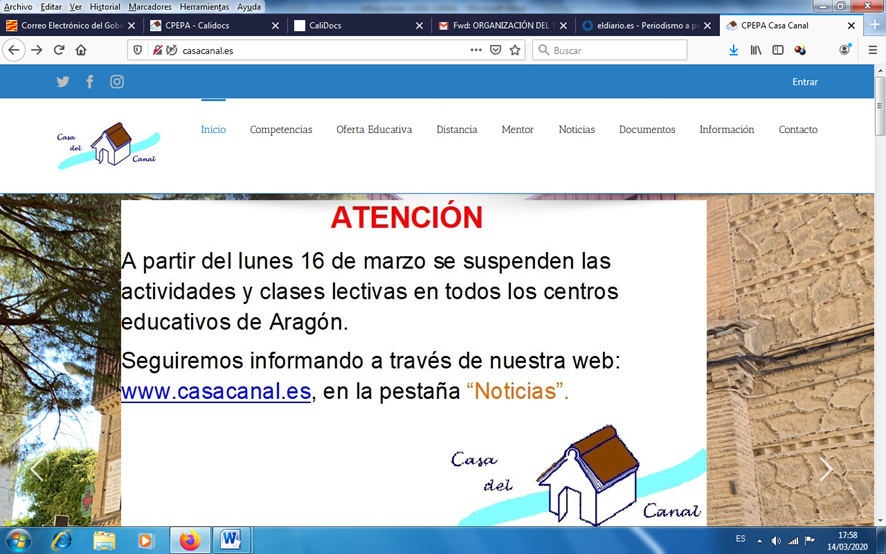 